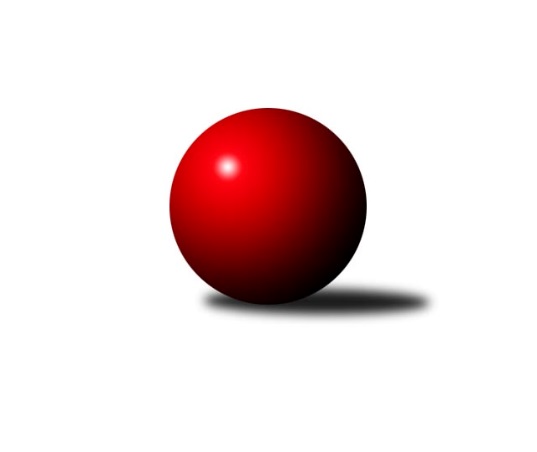 Č.9Ročník 2012/2013	28.11.2012Nejlepšího výkonu v tomto kole: 2532 dosáhlo družstvo: TJ Sokol Bohumín˝C˝Okresní přebor Ostrava 2012/2013Výsledky 9. kolaSouhrnný přehled výsledků:TJ Unie Hlubina E	- TJ VOKD Poruba C	4:12	2335:2463		26.11.TJ Sokol Michálkovice ˝B˝	- SKK Ostrava C	4:12	2140:2208		26.11.TJ Sokol Bohumín D	- TJ Unie Hlubina˝F˝	14:2	2325:2089		27.11.TJ Unie Hlubina˝D˝	- TJ Sokol Bohumín˝C˝	0:16	2423:2532		27.11.TJ VOKD Poruba˝E˝	- TJ Unie Hlubina C	10:6	2372:2311		28.11.Tabulka družstev:	1.	TJ Sokol Bohumín˝C˝	8	8	0	0	102 : 26 	 	 2416	16	2.	TJ VOKD Poruba˝E˝	8	6	0	2	86 : 42 	 	 2321	12	3.	TJ Unie Hlubina C	8	6	0	2	81 : 47 	 	 2355	12	4.	SKK Ostrava C	8	6	0	2	69 : 59 	 	 2336	12	5.	TJ VOKD Poruba C	8	5	0	3	80 : 48 	 	 2412	10	6.	TJ Unie Hlubina˝D˝	9	5	0	4	63 : 81 	 	 2203	10	7.	TJ Sokol Michálkovice ˝B˝	9	3	1	5	68 : 76 	 	 2225	7	8.	TJ Sokol Bohumín D	8	3	0	5	59 : 69 	 	 2226	6	9.	SKK Ostrava˝D˝	8	1	1	6	48 : 80 	 	 2257	3	10.	TJ Unie Hlubina E	8	1	0	7	46 : 82 	 	 2101	2	11.	TJ Unie Hlubina˝F˝	8	0	0	8	18 : 110 	 	 2098	0Podrobné výsledky kola:	 TJ Unie Hlubina E	2335	4:12	2463	TJ VOKD Poruba C	Karel Svoboda	 	 194 	 176 		370 	 0:2 	 421 	 	211 	 210		Roman Klímek	Jiří Štroch	 	 193 	 176 		369 	 0:2 	 407 	 	211 	 196		Helena Hýžová	Veronika Štěrbová	 	 192 	 201 		393 	 0:2 	 445 	 	238 	 207		Jaroslav Hrabuška	Libor Mendlík	 	 195 	 203 		398 	 2:0 	 383 	 	193 	 190		Helena Martinčáková	Jan Petrovič	 	 195 	 204 		399 	 2:0 	 383 	 	205 	 178		Libor Žíla	Pavel Krompolc	 	 221 	 185 		406 	 0:2 	 424 	 	218 	 206		Richard Šimekrozhodčí: Nejlepší výkon utkání: 445 - Jaroslav Hrabuška	 TJ Sokol Michálkovice ˝B˝	2140	4:12	2208	SKK Ostrava C	Jiří Řepecký	 	 182 	 200 		382 	 2:0 	 346 	 	172 	 174		Karolina Chodurová	Martin Ščerba	 	 132 	 126 		258 	 0:2 	 372 	 	167 	 205		Tomáš Kubát	Petr Řepecky	 	 194 	 168 		362 	 0:2 	 384 	 	176 	 208		Miroslav Heczko	Zdeněk Zhýbala	 	 194 	 182 		376 	 0:2 	 384 	 	193 	 191		Dominik Bohm	Karel Procházka	 	 184 	 188 		372 	 0:2 	 395 	 	206 	 189		Michal Blinka	Josef Paulus	 	 192 	 198 		390 	 2:0 	 327 	 	162 	 165		Pavel Chodurarozhodčí: Nejlepší výkon utkání: 395 - Michal Blinka	 TJ Sokol Bohumín D	2325	14:2	2089	TJ Unie Hlubina˝F˝	Jan Kohutek	 	 201 	 174 		375 	 2:0 	 293 	 	141 	 152		Eva Michňová	Markéta Kohutková	 	 189 	 171 		360 	 2:0 	 335 	 	159 	 176		Daniel Herák	Jan Stuš	 	 191 	 214 		405 	 2:0 	 366 	 	178 	 188		Libor Pšenica	Lukáš Světlík	 	 204 	 183 		387 	 2:0 	 382 	 	200 	 182		Maxim Bedarev	Václav Kladiva	 	 179 	 205 		384 	 0:2 	 398 	 	195 	 203		Michaela Černá	Andrea Rojová	 	 205 	 209 		414 	 2:0 	 315 	 	156 	 159		Anna Káňovározhodčí: Nejlepší výkon utkání: 414 - Andrea Rojová	 TJ Unie Hlubina˝D˝	2423	0:16	2532	TJ Sokol Bohumín˝C˝	František Sedláček	 	 196 	 218 		414 	 0:2 	 424 	 	230 	 194		Alfréd Herman	Zdeňka Lacinová	 	 199 	 190 		389 	 0:2 	 408 	 	210 	 198		Pavel Plaček	Oldřich Neuverth	 	 189 	 216 		405 	 0:2 	 418 	 	212 	 206		Jan Zaškolný	Božena Olšovská	 	 182 	 219 		401 	 0:2 	 436 	 	208 	 228		Lubomír Richter	Hana Vlčková	 	 200 	 208 		408 	 0:2 	 425 	 	227 	 198		Roman Honl	Alena Koběrová	 	 202 	 204 		406 	 0:2 	 421 	 	211 	 210		René Světlíkrozhodčí: Nejlepší výkon utkání: 436 - Lubomír Richter	 TJ VOKD Poruba˝E˝	2372	10:6	2311	TJ Unie Hlubina C	Zdeněk Mžik	 	 195 	 221 		416 	 2:0 	 376 	 	169 	 207		Petr Tomaňa	Marek Číž	 	 190 	 205 		395 	 0:2 	 399 	 	205 	 194		Václav Rábl	Vojtěch Turlej	 	 182 	 191 		373 	 0:2 	 410 	 	221 	 189		Pavel Marek	František Hájek	 	 174 	 184 		358 	 0:2 	 427 	 	225 	 202		Karel Kudela	Jakub Hájek	 	 202 	 205 		407 	 2:0 	 352 	 	169 	 183		Rudolf Riezner	Zdeněk Hebda	 	 202 	 221 		423 	 2:0 	 347 	 	177 	 170		Lenka Raabovározhodčí: Nejlepší výkon utkání: 427 - Karel KudelaPořadí jednotlivců:	jméno hráče	družstvo	celkem	plné	dorážka	chyby	poměr kuž.	Maximum	1.	Richard Šimek 	TJ VOKD Poruba C	429.03	286.6	142.5	3.4	3/3	(457)	2.	Roman Klímek 	TJ VOKD Poruba C	416.58	283.6	133.0	4.1	3/3	(425)	3.	Jiří Koloděj 	SKK Ostrava˝D˝	413.40	293.0	120.4	4.8	3/3	(427)	4.	Miroslav Futerko 	SKK Ostrava C	410.56	286.5	124.1	6.8	3/4	(437)	5.	Pavel Marek 	TJ Unie Hlubina C	410.25	286.9	123.4	5.2	5/5	(470)	6.	Lubomír Richter 	TJ Sokol Bohumín˝C˝	410.13	284.6	125.5	7.6	4/4	(436)	7.	Zdeněk Zhýbala 	TJ Sokol Michálkovice ˝B˝	409.03	279.0	130.0	5.2	4/4	(438)	8.	Zdeněk Mžik 	TJ VOKD Poruba˝E˝	408.61	281.2	127.4	7.8	3/3	(430)	9.	Pavel Plaček 	TJ Sokol Bohumín˝C˝	407.44	278.4	129.0	4.5	4/4	(440)	10.	Michal Blinka 	SKK Ostrava C	404.63	288.3	116.3	8.5	4/4	(429)	11.	Václav Rábl 	TJ Unie Hlubina C	404.10	281.7	122.4	7.9	5/5	(449)	12.	Roman Honl 	TJ Sokol Bohumín˝C˝	403.56	286.0	117.6	5.6	4/4	(452)	13.	Pavel Hrabec 	TJ VOKD Poruba C	403.00	270.4	132.6	4.5	3/3	(444)	14.	Zdeněk Hebda 	TJ VOKD Poruba˝E˝	400.87	280.6	120.3	7.5	3/3	(425)	15.	Karel Kudela 	TJ Unie Hlubina C	400.67	283.1	117.6	8.3	5/5	(468)	16.	Radek Říman 	TJ Sokol Michálkovice ˝B˝	399.67	280.8	118.8	8.8	3/4	(417)	17.	Lubomír Jančar 	TJ Unie Hlubina E	399.56	277.1	122.4	8.0	3/4	(432)	18.	René Světlík 	TJ Sokol Bohumín˝C˝	398.94	285.1	113.9	7.1	4/4	(426)	19.	Jan Zaškolný 	TJ Sokol Bohumín˝C˝	397.94	277.7	120.3	7.6	4/4	(438)	20.	Jaroslav Hrabuška 	TJ VOKD Poruba C	397.89	286.0	111.9	7.6	3/3	(445)	21.	Alfréd Herman 	TJ Sokol Bohumín˝C˝	397.56	276.9	120.7	8.3	4/4	(427)	22.	Alena Koběrová 	TJ Unie Hlubina˝D˝	397.42	289.0	108.4	9.9	2/3	(430)	23.	Jan Stuš 	TJ Sokol Bohumín D	396.78	277.4	119.3	10.8	3/3	(426)	24.	Miroslav Heczko 	SKK Ostrava C	396.72	278.6	118.1	6.7	3/4	(434)	25.	Rudolf Riezner 	TJ Unie Hlubina C	392.55	272.8	119.8	5.5	5/5	(452)	26.	Michaela Černá 	TJ Unie Hlubina˝F˝	391.92	280.2	111.8	10.3	2/3	(431)	27.	Jiří Řepecký 	TJ Sokol Michálkovice ˝B˝	391.80	275.7	116.2	8.2	4/4	(419)	28.	Tomáš Kubát 	SKK Ostrava C	390.38	264.8	125.6	7.4	4/4	(411)	29.	Dominik Bohm 	SKK Ostrava C	390.29	277.9	112.4	9.0	4/4	(425)	30.	František Hájek 	TJ VOKD Poruba˝E˝	389.83	277.4	112.4	9.7	3/3	(431)	31.	Helena Martinčáková 	TJ VOKD Poruba C	389.58	283.2	106.4	10.3	2/3	(419)	32.	Lukáš Světlík 	TJ Sokol Bohumín D	388.94	278.6	110.4	8.1	3/3	(410)	33.	Rostislav Hrbáč 	SKK Ostrava C	388.67	277.7	111.0	9.5	3/4	(428)	34.	Josef Paulus 	TJ Sokol Michálkovice ˝B˝	388.43	268.7	119.8	9.2	4/4	(429)	35.	Helena Hýžová 	TJ VOKD Poruba C	387.42	273.8	113.7	8.3	3/3	(417)	36.	Libor Žíla 	TJ VOKD Poruba C	387.33	272.1	115.2	9.8	3/3	(406)	37.	Vojtěch Turlej 	TJ VOKD Poruba˝E˝	386.75	275.7	111.1	9.1	2/3	(419)	38.	Hana Vlčková 	TJ Unie Hlubina˝D˝	384.52	277.9	106.7	10.7	3/3	(443)	39.	Pavel Krompolc 	TJ Unie Hlubina E	381.05	265.3	115.8	7.2	4/4	(438)	40.	Maxim Bedarev 	TJ Unie Hlubina˝F˝	379.33	274.8	104.5	11.8	3/3	(439)	41.	Miroslav Koloděj 	SKK Ostrava˝D˝	375.93	267.5	108.4	10.9	3/3	(407)	42.	Bohumil Klimša 	SKK Ostrava˝D˝	375.33	274.1	101.3	12.8	3/3	(396)	43.	Petr Šebestík 	SKK Ostrava˝D˝	373.17	263.1	110.1	9.9	3/3	(401)	44.	Koloman Bagi 	TJ Unie Hlubina˝D˝	372.78	274.2	98.6	11.6	3/3	(432)	45.	Marek Číž 	TJ VOKD Poruba˝E˝	371.83	268.8	103.0	14.8	2/3	(395)	46.	Pavel Kubina 	SKK Ostrava˝D˝	371.75	272.0	99.8	11.0	2/3	(389)	47.	Karel Svoboda 	TJ Unie Hlubina E	369.35	258.7	110.7	9.5	4/4	(418)	48.	Václav Kladiva 	TJ Sokol Bohumín D	368.60	265.7	102.9	10.9	3/3	(428)	49.	Petr Tomaňa 	TJ Unie Hlubina C	366.90	264.9	102.0	12.7	5/5	(400)	50.	Božena Olšovská 	TJ Unie Hlubina˝D˝	362.28	262.6	99.7	14.6	3/3	(401)	51.	David Koprovský 	TJ Sokol Michálkovice ˝B˝	361.83	252.7	109.2	10.7	3/4	(365)	52.	Oldřich Neuverth 	TJ Unie Hlubina˝D˝	361.17	264.4	96.8	11.8	2/3	(437)	53.	Andrea Rojová 	TJ Sokol Bohumín D	360.89	261.2	99.7	11.4	3/3	(414)	54.	Markéta Kohutková 	TJ Sokol Bohumín D	360.67	260.4	100.2	15.1	3/3	(407)	55.	Ladislav Mrakvia 	TJ VOKD Poruba˝E˝	360.33	253.3	107.0	11.7	3/3	(405)	56.	Libor Pšenica 	TJ Unie Hlubina˝F˝	359.60	259.8	99.8	11.7	3/3	(409)	57.	Jan Petrovič 	TJ Unie Hlubina E	356.70	264.9	91.8	12.7	4/4	(402)	58.	Jaroslav Šproch 	SKK Ostrava˝D˝	355.50	267.8	87.7	15.7	2/3	(387)	59.	František Sedláček 	TJ Unie Hlubina˝D˝	355.43	265.5	90.0	14.3	3/3	(424)	60.	Antonín Pálka 	SKK Ostrava˝D˝	355.33	259.4	95.9	12.6	3/3	(377)	61.	Zdeňka Lacinová 	TJ Unie Hlubina˝D˝	353.50	254.1	99.4	11.0	3/3	(404)	62.	Kamila Vichrová 	TJ Sokol Bohumín D	349.42	256.6	92.8	12.6	3/3	(400)	63.	Anna Káňová 	TJ Unie Hlubina˝F˝	346.50	252.8	93.7	15.8	3/3	(401)	64.	Daniel Herák 	TJ Unie Hlubina˝F˝	344.50	257.3	87.2	18.7	3/3	(387)	65.	Veronika Štěrbová 	TJ Unie Hlubina E	343.25	257.6	85.6	14.0	4/4	(393)	66.	Petr Řepecky 	TJ Sokol Michálkovice ˝B˝	342.60	253.0	89.6	17.0	3/4	(377)	67.	Karel Procházka 	TJ Sokol Michálkovice ˝B˝	340.33	252.7	87.7	16.0	3/4	(372)	68.	Jiří Štroch 	TJ Unie Hlubina E	333.67	251.9	81.8	17.0	3/4	(399)	69.	Petra Jurášková 	TJ Sokol Michálkovice ˝B˝	329.83	239.2	90.7	13.3	3/4	(359)	70.	Lukáš Skřipek 	TJ VOKD Poruba˝E˝	327.17	248.2	79.0	16.5	2/3	(345)	71.	Irena Šafárová 	TJ Unie Hlubina˝F˝	321.00	232.8	88.2	17.2	3/3	(378)	72.	Eva Michňová 	TJ Unie Hlubina˝F˝	311.67	232.4	79.3	21.8	3/3	(397)		Josef Lariš 	TJ Unie Hlubina E	414.00	294.0	120.0	7.0	1/4	(414)		Jakub Hájek 	TJ VOKD Poruba˝E˝	410.60	283.6	127.0	5.6	1/3	(427)		Antonín Chalcář 	TJ VOKD Poruba C	408.50	290.0	118.5	7.5	1/3	(414)		Emilie Deigruberová 	TJ VOKD Poruba˝E˝	407.00	301.0	106.0	8.0	1/3	(407)		Libor Mendlík 	TJ Unie Hlubina E	399.40	270.4	129.0	6.6	2/4	(433)		Kateřina Honlová 	TJ Sokol Bohumín D	396.00	299.0	97.0	10.0	1/3	(396)		Josef Navalaný 	TJ Unie Hlubina C	391.50	279.5	112.0	7.5	1/5	(431)		Eva Marková 	TJ Unie Hlubina C	390.67	276.1	114.6	9.3	3/5	(437)		Jiří Břeska 	TJ Unie Hlubina˝F˝	390.50	271.0	119.5	6.0	1/3	(395)		Miroslav Bohm 	SKK Ostrava˝D˝	389.00	277.0	112.0	13.0	1/3	(389)		Lenka Raabová 	TJ Unie Hlubina C	388.22	267.2	121.0	6.7	3/5	(422)		Oldřich Stolařík 	SKK Ostrava C	382.50	274.0	108.5	12.5	2/4	(410)		Gabriela Káňová 	TJ Unie Hlubina˝F˝	381.50	273.5	108.0	10.0	1/3	(384)		Jan Kohutek 	TJ Sokol Bohumín D	378.50	274.0	104.5	12.5	1/3	(382)		Vladimír Malovaný 	SKK Ostrava C	374.00	265.0	109.0	16.0	1/4	(374)		Jaroslav Čapek 	SKK Ostrava˝D˝	363.00	257.0	106.0	9.0	1/3	(363)		Tereza Vargová 	SKK Ostrava˝D˝	356.00	255.5	100.5	13.0	1/3	(362)		Tomáš Papala 	TJ Sokol Michálkovice ˝B˝	355.00	261.0	94.0	15.0	1/4	(355)		Karolina Chodurová 	SKK Ostrava C	353.00	257.5	95.5	9.5	2/4	(360)		Pavel Chodura 	SKK Ostrava C	349.50	250.0	99.5	13.0	2/4	(372)		Ivana Kortová 	SKK Ostrava˝D˝	345.00	254.5	90.5	13.5	1/3	(353)		Jaroslav Karas 	TJ Sokol Michálkovice ˝B˝	325.00	244.5	80.5	18.5	2/4	(339)		Martin Ščerba 	TJ Sokol Michálkovice ˝B˝	258.00	179.0	79.0	14.0	1/4	(258)Sportovně technické informace:Starty náhradníků:registrační číslo	jméno a příjmení 	datum startu 	družstvo	číslo startu
Hráči dopsaní na soupisku:registrační číslo	jméno a příjmení 	datum startu 	družstvo	Program dalšího kola:10. kolo3.12.2012	po	17:00	TJ Sokol Bohumín˝C˝ - TJ VOKD Poruba˝E˝	3.12.2012	po	17:00	TJ Unie Hlubina˝F˝ - SKK Ostrava˝D˝	4.12.2012	út	17:00	SKK Ostrava C - TJ Unie Hlubina˝D˝	4.12.2012	út	17:00	TJ VOKD Poruba C - TJ Sokol Bohumín D	5.12.2012	st	17:00	TJ Unie Hlubina C - TJ Unie Hlubina E	Nejlepší šestka kola - absolutněNejlepší šestka kola - absolutněNejlepší šestka kola - absolutněNejlepší šestka kola - absolutněNejlepší šestka kola - dle průměru kuželenNejlepší šestka kola - dle průměru kuželenNejlepší šestka kola - dle průměru kuželenNejlepší šestka kola - dle průměru kuželenNejlepší šestka kola - dle průměru kuželenPočetJménoNázev týmuVýkonPočetJménoNázev týmuPrůměr (%)Výkon1xJaroslav HrabuškaVOKD C4452xKarel KudelaHlubina C113.464271xLubomír RichterBohumín C4364xZdeněk HebdaVOKD E112.394233xKarel KudelaHlubina C4271xJaroslav HrabuškaVOKD C111.194453xRoman HonlBohumín C4253xZdeněk MžikVOKD E110.534165xRichard ŠimekVOKD C4243xMichal BlinkaSKK C109.123952xAlfréd HermanBohumín C4241xLubomír RichterBohumín C108.94436